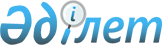 О проекте распоряжения Президента Республики Казахстан "О внесении изменений в некоторые распоряжения Президента Республики Казахстан"Постановление Правительства Республики Казахстан от 6 февраля 2012 года № 207-2

      Правительство Республики Казахстан ПОСТАНОВЛЯЕТ:



      внести на рассмотрение Президента Республики Казахстан проект распоряжения Президента Республики Казахстан «О внесении изменений в некоторые распоряжения Президента Республики Казахстан».      Премьер-Министр

      Республики Казахстан                       К. Масимов 

РАСПОРЯЖЕНИЕ

Президента Республики Казахстан 

О внесении изменений в некоторые распоряжения

Президента Республики Казахстан

      Внести изменения в следующие распоряжения Президента Республики Казахстан:



      1) в распоряжение Президента Республики Казахстан от 16 сентября 1998 года № 4071 «О составе Совета иностранных инвесторов при Президенте Республики Казахстан» (САПП Республики Казахстан, 1999 г., № 52, ст. 507; 2001 г., № 23, ст. 283; 2006 г., № 50, ст. 530; 2008 г., № 20, ст. 182; № 30, ст. 292; № 48, ст. 543; 2009 г., № 27-28, ст. 234, № 29, ст. 249; 2010 г., № 40, ст. 355; 2011 г., № 37, ст. 445):



      ввести в персональный состав Совета иностранных инвесторов при Президенте Республики Казахстан, утвержденный указанным распоряжением:Орынбаева                    - Заместителя Премьер-Министра

Ербола Турмахановича           Республики Казахстан,Келимбетова                  - Заместителя Премьер-Министра

Кайрата Нематовича             Республики Казахстан,Сагинтаева                   - Министра экономического развития и

Бакытжана Абдировича           торговли Республики Казахстан,Казыханова                   - Министра иностранных дел

Ержана Хозеевича               Республики Казахстан,

      строки:«Исекешев                    - Заместитель Премьер-Министра

Асет Орентаевич                Республики Казахстан - Министр

                               индустрии и новых технологий

                               Республики Казахстан»,«Султанов                    - помощник Президента Республики 

Бахыт Турлыханович             Казахстан»

      изложить в следующей редакции:«Султанов                     - заместитель Руководителя

Бахыт Турлыханович              Администрации Президента Республики

                                Казахстан»,«Исекешев                    - Министр индустрии и новых технологий

Асет Орентаевич                Республики Казахстан»;

      вывести из состава указанного Совета: Айтжанову Ж.С., Шукеева У.Е., Саудабаева К.Б.;



      2) в распоряжение Президента Республики Казахстан от 6 апреля 2005 года № 537 «О составе Республиканской бюджетной комиссии» (САПП Республики Казахстан, 2005 г., № 18, ст. 206; 2006 г., № 10, ст. 88; № 50, ст. 529; 2007 г., № 2, ст. 22; № 13, ст. 146; № 45, ст. 528; 2008 г., № 1, ст. 1; № 28, ст. 263; 2009 г., № 21, ст. 186; № 27-28, ст. 234; № 32, ст. 295; 2010 г., № 31, ст. 235; 2011 г., № 44, ст. 575):



      пункт 1 изложить в следующей редакции:



      «1. В соответствии со статьей 57 Бюджетного кодекса Республики Казахстан определить следующий состав Республиканской бюджетной комиссии:Масимов                      - Премьер-Министр Республики

Карим Кажимканович             Казахстан, председательАхметов                      - Первый заместитель Премьер-Министра

Серик Ныгметович               Республики Казахстан, заместитель

                               председателяОрынбаев                     - Заместитель Премьер-Министра

Ербол Турмаханович             Республики Казахстан, заместитель

                               председателяКелимбетов                   - Заместитель Премьер-Министра

Кайрат Нематович               Республики Казахстан, заместитель

                               председателяКармазина                    - вице-министр финансов Республики

Лена Магауяновна               Казахстан, секретарь

      Члены комиссии:Султанов                     - заместитель Руководителя Администрации

Бахыт Турлыханович             Президента Республики КазахстанКошанов                      - Руководитель Канцелярии

Ерлан Жаканович                Премьер-Министра Республики КазахстанМарченко                     - Председатель Национального

Григорий Александрович         Банка Республики КазахстанТаджияков                    - заместитель Председателя Национального

Бисенгали Шамгалиевич          Банка Республики КазахстанАбайдильдин                  - Председатель Комитета по  Республики 

Талгатбек Жамшитович           экономическому развитию и

                               предпринимательству Сената Парламента

                               Казахстан (по согласованию)Ахметов                      - Председатель Комитета по финансам

Рашит Сайранович               и бюджету Сената Парламента Республики

                               Казахстан (по согласованию)Аимбетов                     - Председатель Комитета по экономической

Сеитсултан Сулейменович        реформе и региональному развитию

                               Мажилиса Парламента Республики

                               Казахстана (по согласованию)Карагусова                   - Председатель Комитета по финансам

Гульжана Джанпеисовна          и бюджету Мажилиса Парламента

                               Республики Казахстан (по согласованию)Абдыкаликова                 - Министр труда и социальной защиты

Гульшара Наушаевна             Республики КазахстанЖамишев                      - Министр финансов Республики Казахстан

Болат БидахметовичИмашев                       - Министр юстиции Республики Казахстан

Берик МажитовичИсекешев                     - Министр индустрии и новых технологий

Асет Орентаевич                Республики КазахстанСагинтаев                    - Министр экономического развития

Бакытжан Абдирович             и торговли Республики КазахстанДаленов                      - вице-министр финансов

Руслан Ерболатович             Республики КазахстанЕргожин                      - вице-министр финансов Республики

Даулет Едилович                КазахстанШолпанкулов                  - вице-министр финансов Республики

Берик Шолпанкулович            Казахстан».      Президент

      Республики Казахстан                       Н. Назарбаев
					© 2012. РГП на ПХВ «Институт законодательства и правовой информации Республики Казахстан» Министерства юстиции Республики Казахстан
				